RELAZIONE FINALE DEL/DELLA PROF./PROF.SSA _______________ CLASSE ________  INDIRIZZO ________________DISCIPLINA_________________ANNO SCOLASTICO  ______/_______ORE CURRICOLARI SETTIMANALI :  n°__/ 18;      ORE DI POTENZIAMENTO SETTIMANALI : n° __LA CONDOTTA DEGLI STUDENTI  DELLA CLASSE  È  STATA (barrare con una X la voce interessata):partecipativageneralmente correttaabbastanza corretta dispersiva e poco disponibile al dialogo educativoscorretta e poco responsabile GLI OBIETTIVI PROGRAMMATI SONO STATI (barrare con una X la voce interessata): raggiunti dalla maggior parte degli alunni raggiunti solo circa il 50% della classe raggiunti solo da un ristretto numero PER GLI STUDENTI  CHE HANNO CONSEGUITO UN INSUFFICIENTE E PARZIALE CONSEGUIMENTO DEGLI OBIETTIVI PROGRAMMATI, LE CAUSE SONO STATE (barrare con una X la voce interessata):Scarsa partecipazione degli alunni alle lezioniImpreparazione di base  Mancata convergenza tra stili cognitivi degli alunni e metodi didattici presceltiProcedure didattiche non sufficientemente integrate a livello di Consiglio di Classe Un impegno talvolta inadeguato rispetto alle attività svolteI CONTENUTI FISSATI NELLA PROGRAMMAZIONE CURRICULARE E CONCORDATA IN SEDE DIPARTIMENTALE SONO STATI TRATTATI (barrare con una X la voce interessata): in misura esauriente parzialmentein modo limitato RIEPILOGO DELLA VALUTAZIONE COMPLESSIVA DELLA CLASSE:……………………………………………………………………………………………………………………………………………………………………………………………………..……………………………………………………………………………………………………………………………………………………………………………………………………..……………………………………………………………………………………………………………………………………………………………………………………………………..……………………………………………………………………………………………………………………………………………………………………………………………………..PROPOSTE DI MIGLIORAMENTO AI FINI DEL SUCCESSO FORMATIVO:……………………………………………………………………………………………………………………………………………………………………………………………………..……………………………………………………………………………………………………………………………………………………………………………………………………..……………………………………………………………………………………………………………………………………………………………………………………………………..……………………………………………………………………………………………………………………………………………………………………………………………………..DOCENTE _____________________Castel Maggiore, ________________Il piano di Miglioramento dell’organizzazione scolastica dell’Istituto prende in esame i “principi sull'erogazione del servizio scolastico”, le criticità emerse,  ai fini di consentire la partecipazione attiva degli utenti, stabilendo precise priorità per l'accesso ai servizi in funzione dei bisogni manifestati. PRINCIPI FONDAMENTALI DI EROGAZIONE DEL SERVIZIO SCOLASTICO AI FINI DEL PDM:orientamento ai risultati per favorire il successo formativocentralità dello studente e del percorso di apprendimentorispetto degli obiettivi  trascritti nella programmazione gestione per processi  e delle criticitàcoinvolgimento delle famiglieapprendimento, innovazione e miglioramento continuo attraverso attività/progetti afferenti il PDMsviluppo nei rapporti con i portatori di interesse ed il territorio attraverso attività/progetti afferenti il PDMValutazione studenti BES (DM 27/12/2012): si richiede di adottare i criteri valutativi previsti nel PDP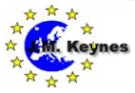 	Istituto di Istruzione Secondaria Superiore  “J.M. Keynes”Via Bondanello, 30  -  40013 CASTEL MAGGIORE (BO) C.F. 92001280376  - Tel. 0514177611 - Fax  051712435e-mail: BOIS00800D@ISTRUZIONE.IT - web: https://www.istitutokeynes.edu.it/	